Canoe LeaderNZOIA Summary Sheet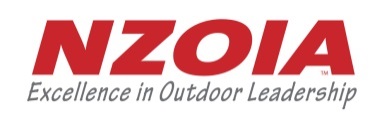 Name: Name: Name: The purpose of this form is to summarise your logbook so we can clearly see the prerequisite days required for this qualification. These are an absolute minimum expectation for those planning to sit this assessment. Please summarise all your logged experience. A day is considered to be at least 4 hours on the water. Sessions can be accumulated to make a day.The purpose of this form is to summarise your logbook so we can clearly see the prerequisite days required for this qualification. These are an absolute minimum expectation for those planning to sit this assessment. Please summarise all your logged experience. A day is considered to be at least 4 hours on the water. Sessions can be accumulated to make a day.The purpose of this form is to summarise your logbook so we can clearly see the prerequisite days required for this qualification. These are an absolute minimum expectation for those planning to sit this assessment. Please summarise all your logged experience. A day is considered to be at least 4 hours on the water. Sessions can be accumulated to make a day.Summary of personal experienceSummary of personal experienceTotalTotal number of days personal paddling experience (at least 10, formal training days not included)Total number of days personal paddling experience (at least 10, formal training days not included)List locations:List locations:List locations:Summary of instructional experienceSummary of instructional experienceTotalTotal number of additional days as a co-leader/assistant leader or leader on flat/sheltered water (at least 5 days)Total number of additional days as a co-leader/assistant leader or leader on flat/sheltered water (at least 5 days)List locations:List locations:List locations:Formal TrainingFormal TrainingTotalNumber of days of formal instruction you have received as part of a programme, training course etc.Number of days of formal instruction you have received as part of a programme, training course etc.Have you attended a pre-assessment training programme administered by a NZOIA Canoe qualification holder?Have you attended a pre-assessment training programme administered by a NZOIA Canoe qualification holder?If yes, when & where:If yes, when & where:If yes, when & where: